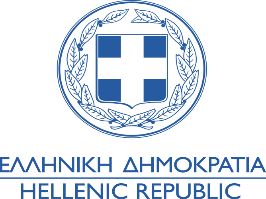 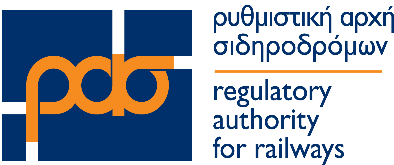 ΑΠΟΦΑΣΗτης 116ης Συνεδρίασης της Ολομέλειας της 16/09/2020Η ΟΛΟΜΕΛΕΙΑΈχοντας υπόψη:1.	το Ν. 3891/2010 (παρ. 2 & 3, άρθρο 29) όπως ισχύει.2.	το υπ. αριθμ. πρωτ. 13105/158.2020 / 18.06.2020 αίτημα της ΡΑΣ σχετικά με την παροχή υπηρεσιών σύνταξης οικονομικών καταστάσεων έτους 2019.3.	την υπ. αριθμ. πρωτ. 13191/26-06-2020 Απόφαση Ανάθεσης της ΡΑΣ σχετικά με την παροχή υπηρεσιών σύνταξης οικονομικών καταστάσεων έτους 2019.4.	την υπ. αριθμ. πρωτ. 5553 / 08.9.2020 (ΡΑΣ 13742 / 09.09.2020) έγγραφο της εταιρίας ΚΑΙΝΟΤΟΜΙΑ ΟΙΚΟΝΟΜΙΚΟΤΕΧΝΙΚΟΙ ΣΥΜΒΟΥΛΟΙ Α.Ε. σχετικά με την υποβολή των Οικονομικών Καταστάσεων τέλους χρήσης 2019.5.	την υπ. αριθμ. πρωτ. 13781 / 14.09.2020 Εισήγηση της Προέδρου στην Ολομέλεια της ΡΑΣ.ΑΠΟΦΑΣΙΖΟΥΜΕΤην έγκριση των οικονομικών καταστάσεων έτους 2019 (ισολογισμός της 31ης/12/2019 & Κατάσταση λογαριασμού αποτελεσμάτων χρήσεως, Προσάρτημα) όπως συντάχθηκαν από την εταιρεία ΚΑΙΝΟΤΟΜΙΑ ΟΙΚΟΝΟΜΟΤΕΧΝΙΚΟΙ ΣΥΜΒΟΥΛΟΙ Α.Ε.Συν: Iσολογισμός της 31/12/2019, Κατάσταση Λογαριασμού Αποτελεσμάτων χρήσεως, Προσάρτημα & κατάσταση Γενικής Εκμετάλλευσης.ΘΕΜΑ:Έγκριση οικονομικών καταστάσεων ΡΑΣ έτους 2019, όπως υποβλήθηκαν από την εταιρεία ΚΑΙΝΟΤΟΜΙΑ ΟΙΚΟΝΟΜΙΚΟΤΕΧΝΙΚΟΙ ΣΥΜΒΟΥΛΟΙ Α.Ε.Η ΠρόεδροςΙωάννα Τσιαπαρίκου